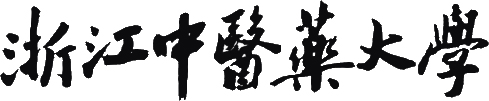 公共管理硕士（MPA）研究生
社会调查报告
班    级   
学生姓名   
导师姓名   
完成时间   *年*月说明： 1、 正文完成后请用 A4 纸打印，附此表后； 2、 成绩按优、良、中、差四级评分社会调查报告标题姓名（公共管理、学号）正文参考文献：社会调查报告简要（不低于500字，正文附在表格后边）导师评语 成绩：                      导师签名：  年      月      日